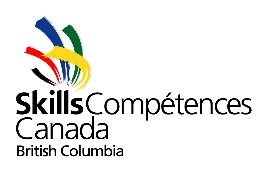 AgendaMarch 5, 202112:00 – 1:00 PMBy Zoom: https://us02web.zoom.us/j/86132021331?pwd=Z1lLQ1VTVzA1L1VxVGpkaXdLNTB0UT09Present:  Abigail Fulton, Kelly Betts, David Kalaski, Dennis Innes, Leslie Yellowknee, John Haller, Adrien Livingston, Cory Williams, Pat Barringer, Nicola Priestley, Lesa Lacey.Regrets:  Jason Jung, Todd Cumiskey, Brad Moe.Staff:  Elaine Allan, Mona Soleimani.Welcome Approval of Agenda Abigail Fulton, David Kalaski, AIF, Approved.Approval of January 19, 2021 MinutesKelly Betts, Cory Williams, AIF. Approved.President’s ReportCory Williams was confirmed as Vice President. AIF.President discussed February 18, 2021 meeting with the new Minister of Advanced 	Education.National Board ReportPast President provided update on National Board.Treasurer’s ReportTreasurer provided a Treasurer’s Report.  (Please see attached.)Motion to approve, Nicola Priestley, Seconded Kelly Betts, AIF.Executive Director’s ReportExecutive Director presented her Executive Director Report.  (Please see attached.)Committee ReportsGovernance CommitteeNo report.HR CommitteeThe HR Committee presented an update to the board and will now proceed with creating an Executive Director’s competition policy.Strategic Planning CommitteeThe Strategic Planning Committee presented an update to the board and will direct the Executive Director to add content the Action Plan section.Next MeetingMay 27, 2021 (12:00 – 1:00 PM)Meeting Adjourned12:50 PM